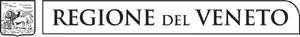 giunta regionaleAllegato B al Decreto n.	16	del	23/04/2020	pag. 1/2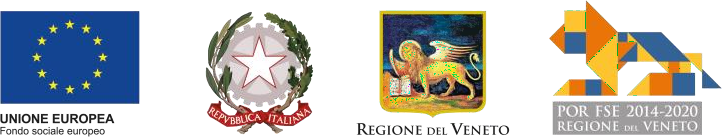 Elenco nominativo dei partecipanti all'intervento per FAD – WEBINAR(Decreto del Direttore dell’Area Capitale Umano Cultura e Programmazione Comunitaria n. ___ del __ aprile2020)
Il presente documento, salvato in formato PDF, deve essere caricato nella Sezione Materiali internidell’applicativo Monitoraggio Allievi Web (A39),entro le ore 23:59 della giornata di svolgimento del corso stesso (1)Allegato B	al Decreto n.	16	del	23/04/2020	pag. 2/2NOTE E SEGNALAZIONINominativo e firma del Responsabile del progetto e timbro dell’Ente beneficiario (4): Nome CognomeL’Ente beneficiario dichiara che le presenze dei partecipanti sono documentate dai log file prodotti dal gestionale del webinar, che verranno successivamente trasmessi alla Direzione Formazione e Istruzione (7).__________________________________________________________
IstruzioniPer essere compilato, il file va scaricato nel formato desiderato utilizzando la funzione File > Scarica. Una volta compilato e salvato, per essere caricato in A39 va nominato nel seguente modo: codicecorso_aaaaMMgg_lezioneN.pdf dove:codicecorso va scritto omettendo i caratteri “/”aaaa=anno della lezione; MM=mese; gg=giornolezioneN va indicato in caso di più lezioni calendarizzate nella giornata, dove N rappresenta il numero progressivo nel calendario del giornoInserire il codice della riunione generato dalla piattaforma (esempio: https://meet.google.com/000-0000- 000; https://nomedominio.zoom.us/j/000000000). Va utilizzato un codice diverso per ciascuna lezione, fatto salvo che non si tratti di due o più lezioni contigue tenute dallo stesso docente.Inserire il nickname con il quale l’allievo è collegato alla piattaformaIl timbro e la firma possono essere omessi per il caricamento in A39. La copia originale del documento,timbrata e firmata, deve essere conservata dall’Organismo di formazione.Inserire altre righe, se necessarioLe modalità di conservazione e trasmissione saranno prossimamente comunicate. L’Organismo di formazione deve dotarsi, come previsto nel Decreto, di un sistema di gestione di webinar in grado di produrre log file delle riunioni.Può essere indicato anche più di un docenteDenominazione dell’Ente beneficiario: Codice del progetto: 0000-0000-0000-0000Codice del corso: 0000/00000000-000/0000/DEC/00Titolo del corso:Denominazione dell’Ente beneficiario: Codice del progetto: 0000-0000-0000-0000Codice del corso: 0000/00000000-000/0000/DEC/00Titolo del corso:Denominazione dell’Ente beneficiario: Codice del progetto: 0000-0000-0000-0000Codice del corso: 0000/00000000-000/0000/DEC/00Titolo del corso:Codice del webinar (2): Titolo della lezione:Docente/relatore (7):Codice del webinar (2): Titolo della lezione:Docente/relatore (7):Codice del webinar (2): Titolo della lezione:Docente/relatore (7):Data:Ora di inizio:Ora di conclusione:NCognome e nomeNickname (3)Collegato dalle ore:alle ore:123456789101112131415(5)